                                 Z á p i s                              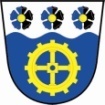 Z 2. veřejného zasedání zastupitelstva  OBCE Teplička,které se koná  ve čtvrtek  dne 5.3.2015 na OÚ v Tepličce od 19:00     hodpřítomnost zastupitelů (i případných hostů) je  doložena  prezenční  listinou    (příloha č. 1).Jednání zastupitelstva obce zahajuji jako starostka v 19:00 hodin. Jednání budu  řídit a provedu zápis. Předkládám přítomným zastupitelům k podpisu prezenční listinu. Přítomni       4  …   členové zastupitelstva  konstatuji, že jsme usnášení schopni. Jako ověřovatele zápisu určuji:   Tomáš Jelínek, Tomáš KundrátDávám hlasovat o ověřovatelích a zapisovatelce:PRO …..  4      PROTI …… 0      ZDRŽEL SE …….. 0           - JEDNOHLASNĚ SCHVÁLENONavrhuji formu hlasování pro všechny body VZ – VEŘEJNĚ = zvednutím ruky tak, jak je uvedeno i v jednacím řádu obce.   Dávám hlasovat o formě hlasování (veřejně)PRO …..    4    PROTI …… 0      ZDRŽEL SE …….. 0           - JEDNOHLASNĚ SCHVÁLENODále předkládám usnesení z minulého  - 1.VZ  Body z předešlého VZ s úkolem  nebyly:							Přednáším program dnešního VZ včetně bodů různé. Všichni zastupitelé byli včas pozváni na dnešní VZ, pozvánka byla vyvěšena a úřední desce i ele.  (příloha č. 2). Do bodu různé navrhuji  projednat:  a) příspěvky na děti – škola – smlouva s MM KVb) příspěvek – info o obci   do publikcec) zakoupení DHDMŽádám přítomné o další návrhy ……………. nebyly.Hlasujeme o programu jak shora uvedeno, přičemž  jiné návrhy vzneseny nebylyPRO …..    4    PROTI …… 0      ZDRŽEL SE …….. 0           - JEDNOHLASNĚ SCHVÁLENOPrvním bodem programu – bylo rozhodnout o nájmu nebytových prostor – hospůdky pod radnicí  dle záměru o pronájmu, který byl schválen na  7.VZ dne 8.12.2014 usnesením č.  7.7.– následně zveřejněn dle zákona dnem 11.12.014. Výběrové řízení  bylo zahájeno dnem 26.12015 Jako jediný zájemcem  na pronájem předmětného nebytového prostoru je p. Hana Bartošová – proto předávám slovo a řízení jednání místostarostovi p. Jelínkovi. Zastupitelé nemají námitek   souhlasí s tím, abych byla nájemcem nebytových prostor. Protokol o výběrovém řízení nebude vypracován a to vzhledem k tomu,  že je pouze jeden zájemce. Hlasování o nájmu nebytových prostor - hospůdky:PRO…  3   PROTI….0,    ZDRŽ….. 1   ---- schváleno Dalším bodem programu  je projednat  zapracování ČOV do nového ÚP – vzhledem k tomu, že nebyly zajištěny všechny potřebné náležitosti  je tento bod přeložen na příští VZ. 3) různé:a) na základě smlouvy s MM KV o spolupráci – umístění dětí v předškolním zařízení a podílen se obce na financování – předkládám  návrh zastupitelům uzavřít dodatky  o spolupráci s MM KV i do budoucna. Zastupitelé nemají připomínek ani námitek a se spoluprací s MM souhlasíHlasování o spolupráci s MM a dodatcích ke smlouvě:PRO… 4,    PROTI….0,    ZDRŽ….. 0   ---- -schváleno jednohlasně b)  předkládám  zastupitelům návrh na publikaci –info o  obci do knihy (v minulosti již proběhlo). Nyní bude vydána nová kniha. Zastupitelé s tímto postupem souhlasí.	Hlasování o publikaciPRO… 4,    PROTI….0,    ZDRŽ….. 0   ---- -schváleno jednohlasně c) Dále je  projednání návrh zastupitelů na pořízení – štěpkovače (cena max. 65tis), mulčovače (cena max. do 30tis) a motorové pily (cena max.  20ti). Zastupitelé souhlasí a do příštího VZ předloží  nabídky k zakoupení shora uvedených strojů.	Hlasování o pořízení strojůPRO… 4,    PROTI….0,    ZDRŽ….. 0   ---- -schváleno jednohlasně Další body k projednání navrženy nebyly,  do diskuse se nikdo nepřihlásil a  proto jako starostka jednání ukončuji ve  20:00  hodin.Veškeré číslované přílohy jsou součástí písemného vyhotovení tohoto  „zápisu“  z veřejného zasedání.Vyhotoveno v Tepličce dne 14.3. 2015Ověřovatele:                 Tomáš Jelínek                                   ……………………………………….		              Tomáš Kundrát                               …………………………………………….	Zapsala: starostka Hana BartošováVyvěšeno dne      14.3.2015						Sejmuto dne: Přílohy jsou (vzhledem k obsáhlosti) k nahlédnutí na OÚ